Helpfulness Element 11 A Sweet Celebration 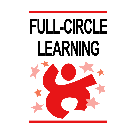  A Sweet Celebration of SustainabilityIntroduction Ask what would happen if we had blooming plants that did not receive pollination. (They could not complete their life cycle or at least could not bloom. For that, they need the help of pollinators.) Sustaining a community requires creatures that work in a spirit of helpfulness, season after season, year after year.Closing ActivityWith a classroom or in family group, sit in the circular shape of a beehive. Going around the circle, each person identifies a forager bee (someone who worked hard to show them where to find information during this unit) and a nurse (someone who gave them food or comfort as they did their work).Move around the circle a second time. This time, each person identifies someone in the community or in the world who benefited from the work of the colony (group) of helpful bees (learners). The people they helped are represented by nuts or small pieces of bread, which they put in a dish in front of them. At the end of the process, count the total pieces of food. These represent the fruits of the group’s helpfulness. If there is any honey in the house, each person dips their nuts and bread in the honey and eat. Each learner makes a solemn pledge to continue pollinating the garden of humanity with helpful acts! The Sustain It StepA Sweet Celebration of SustainabilityAge Level5 – 18Time: 30 minutesResources Dishes of nuts and breadButter knives, honey and damp clothsObjectivesStudents will:Honor the helpfulness of others in the groupRecognize the value of their cooperative acts of helpfulnessReinforce early learning about pollination and beesCelebrate successesTeachers, Parents or Self-Guided Learners willReview information about the value of pollinators in the life cycle of plants.Equate this role with the consistent helpfulness of family members or classmates throughout the unit, in a circle-based activity.Honor those members.Count those who benefited globally from the various projects conducted.Celebrate with bread and honey or nuts and honey.